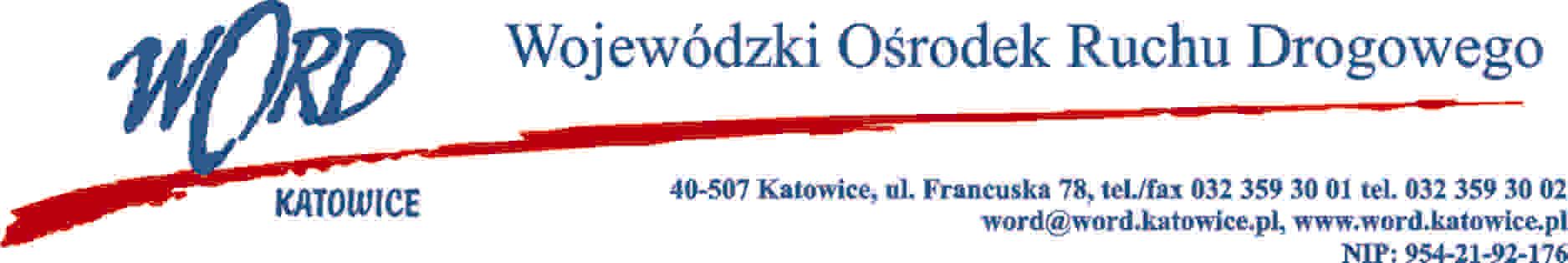 Katowice, dnia 10.01.2022 r. AT-ZP.262.16.11.2021.ŁŻInformacja o wyniku postępowania Dotyczy: postępowania pn. „Wybór wykonawcy - psychologa, który przeprowadzi wykłady na kursach reedukacyjnych oraz szkolenia dla kierowców naruszających przepisy ruchu drogowego dla Wojewódzkiego Ośrodka Ruchu Drogowego w  Katowicach, 40-507 Katowice, ul. Francuska 78 ”.Wojewódzki Ośrodek Ruchu Drogowego w Katowicach działając zgodnie z art. 253 ust. 1 pkt. 1 ustawy z dnia 11 września 2019 r. Prawo zamówień publicznych (Dz. U. z 2021 r. poz. 1129) przekazuje następujące informacje:W przedmiotowym zamówieniu najkorzystniejszą ofertę złożył Wykonawca: Joanna Biel ul. Czoka 56F 44-105 Gliwice.Umowa z wybranym Wykonawcą zostanie zawarta z uwzględnieniem terminu wskazanego w art. 308 ust 3 ustawy Pzp.Dyrektor WORDJanusz FreitagOtrzymują;1)Platforma 2) a/aWykonawcyKwota brutto60 punktówKryterium zatrudnienia20 punktówKryterium aspekty społeczne20 punktówSuma punktów1.Joanna Biel ul. Czoka 56F 44-105 Gliwice6010070